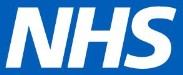 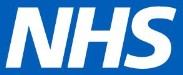 This form is for referring eligible patients to the CVD Prevention Programme – an in-person or virtual group service, delivered by Momenta Newcastle over 9 months – aimed at supporting lifestyle change, weight loss and improved health and wellbeing.Please email completed form to momenta.bsol-cpp@nhs.net Eligibility criteria													Please complete all sections of this form and please ensure eligibility has been confirmed before referral Patient information (essential information is marked*)	 Clinical information	Current repeat medication	Optional to add here Referrer details (essential information is marked*)	Please emails completed referral form to momenta.bsol-cpp@nhs.netMomenta Newcastle will contact your patient within 5 working days of receiving this formInclusion criteriaExclusion criteriaAged 18-80Currently pregnantDiagnosed with hypertensionType 1 diabetes or Type 2 diabetes on insulinBMI ≥25kg/m2 (adjusted to ≥23.5kg/m2 for people of Black African, African-Caribbean, and Asian origin)QOF CHD RegisterBMI ≥25kg/m2 (adjusted to ≥23.5kg/m2 for people of Black African, African-Caribbean, and Asian origin)QOF Heart Failure RegisterAble to undertake moderate intensity physical activityQOF PAD RegisterAble to undertake moderate intensity physical activityQOF Stroke/TIA RegisterAbility to attend and benefit from a group programme, virtually or in the communityQOF DementiaAbility to attend and benefit from a group programme, virtually or in the communityQOF Palliative CareAbility to attend and benefit from a group programme, virtually or in the communityQOF Learning Disability RegisterAbility to attend and benefit from a group programme, virtually or in the communityFrailty Register (Mild, Moderate & Severe)Ability to attend and benefit from a group programme, virtually or in the communityDiagnosed eating disorderAbility to attend and benefit from a group programme, virtually or in the communityCurrently on a weight management programme or under the care of a dietitian (unless referred by them)Patient name*: Patient name*: Date of birth*: Sex*: Sex*: Ethnicity*: NHS number*: NHS number*: NHS number*: Address*: Address*: Postcode*: Patient email address: Patient email address: Patient email address: Patient telephone*: Mobile*: Mobile*: Can we leave a voicemail?	Yes / NoDoes the patient speak English? 	Yes / NoDoes the patient speak English? 	Yes / NoWhat is the patient's first language if not English?Does the patient read English? 	Yes / NoDoes the patient read English? 	Yes / NoLatest reading:Date:Date of diagnosis of hypertension*:Blood pressure* (mmHg):Must be within the last 12 monthsWeight (kg)*: Height (cm)*:BMI (kg/m2):HbA1c (mmol/mol)*:Cholesterol (total):Cholesterol (LDL if available):Does the patient smoke? (delete as appropriate)Yes / No / Used to / Refuse to say / Not askedIs the patient on the SMI Register?Yes / NoDescribe any relevant disability?Declaration*By entering my name below I confirm that this patient:Meets the inclusion criteria and does not meet the exclusion criteria for this programme;Understands that the CVD Prevention Programme (CPP) is nine months long, with 18 group sessions – and that these may be delivered virtually or in-person;Agrees that, if they proceed on the CVD Prevention Programme, they will continue attending review appointments at their GP practice and notify their GP practice of any unexpected or concerning symptoms considered urgent; andUnderstands and consents to their data being shared as outlined in ‘Consent’ below.By entering my name below I confirm that this patient:Meets the inclusion criteria and does not meet the exclusion criteria for this programme;Understands that the CVD Prevention Programme (CPP) is nine months long, with 18 group sessions – and that these may be delivered virtually or in-person;Agrees that, if they proceed on the CVD Prevention Programme, they will continue attending review appointments at their GP practice and notify their GP practice of any unexpected or concerning symptoms considered urgent; andUnderstands and consents to their data being shared as outlined in ‘Consent’ below.By entering my name below I confirm that this patient:Meets the inclusion criteria and does not meet the exclusion criteria for this programme;Understands that the CVD Prevention Programme (CPP) is nine months long, with 18 group sessions – and that these may be delivered virtually or in-person;Agrees that, if they proceed on the CVD Prevention Programme, they will continue attending review appointments at their GP practice and notify their GP practice of any unexpected or concerning symptoms considered urgent; andUnderstands and consents to their data being shared as outlined in ‘Consent’ below.Referrer’s organisationName of GP practice: Name of GP practice: Name of GP practice: Registered Practice Code: Registered Practice Code: Registered Practice Code: GP practice email address:This must be monitored regularly for patient safety purposes: GP practice email address:This must be monitored regularly for patient safety purposes: GP practice email address:This must be monitored regularly for patient safety purposes: Referrer’s name*Referral date*Short date letter mergedName of GP if not referrer